ที่ มท 0816.5/ว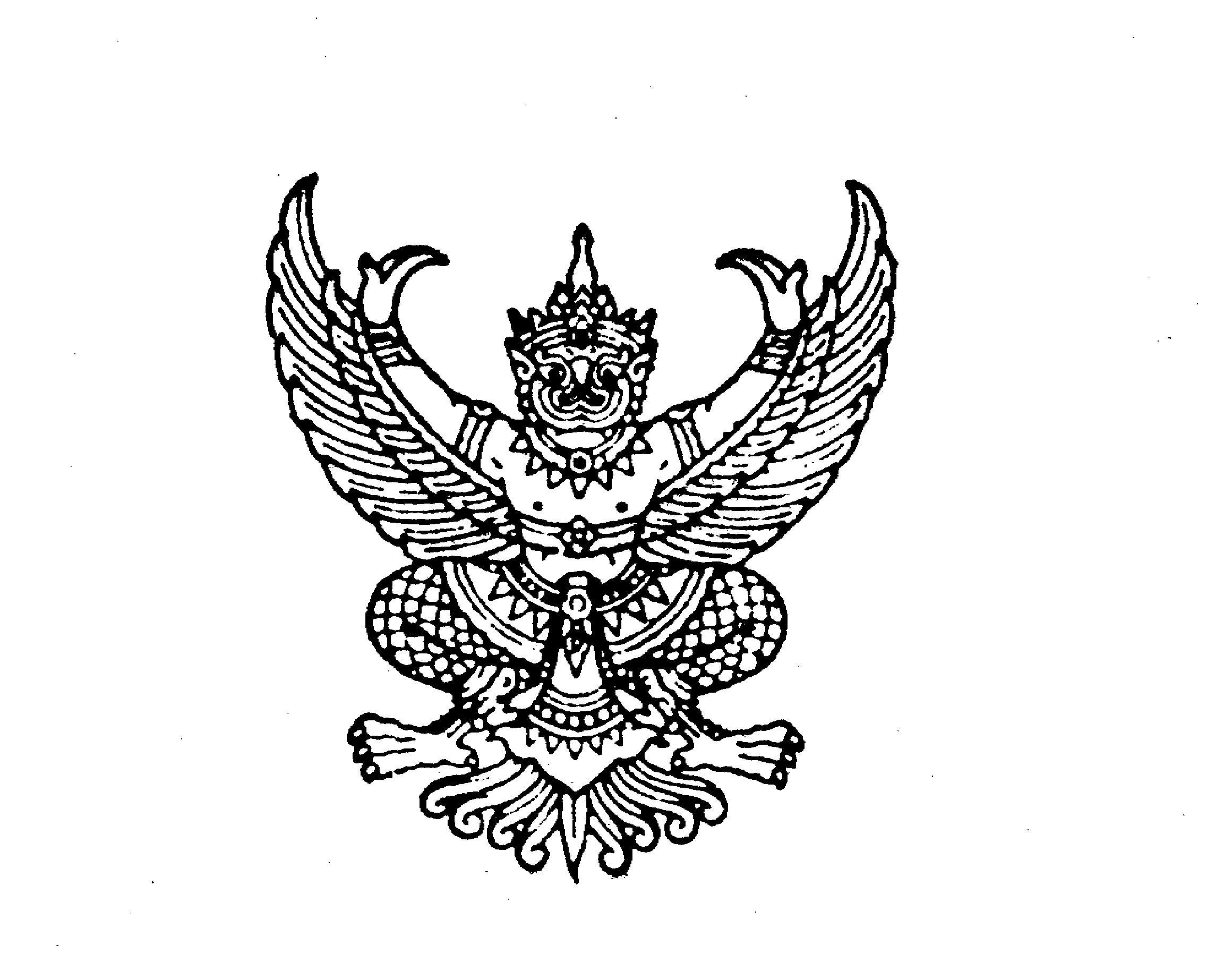 ถึง  สำนักงานส่งเสริมการปกครองท้องถิ่นจังหวัด (ตามบัญชีรายชื่อ)ด้วยกรมส่งเสริมการปกครองท้องถิ่น ได้รับแจ้งจากมูลนิธิเยาวชนสัมพันธ์นานาชาติ หรือ IYF (International Youth Fellowship) ซึ่งเป็นองค์กรที่มิได้มุ่งหวังผลกำไร ก่อตั้งขึ้นที่สาธารณรัฐเกาหลี เมื่อปี พ.ศ. 2547 โดยมีพื้นฐานจากความเป็นคริสเตียนและมีสาขาในประเทศต่าง ๆ มากกว่า 100 ประเทศทั่วโลก สำหรับ IYF ประจำประเทศไทย ได้จดทะเบียนจัดตั้งเป็นมูลนิธิในปี พ.ศ. 2547 และได้ให้ความสำคัญในการดำเนินกิจกรรมกับเยาวชนในประเทศไทย โดยมีวัตถุประสงค์เพื่อพัฒนาศักยภาพความเป็นผู้นำและยังมุ่งเน้น
ในการแก้ไขปัญหาและเปลี่ยนแปลงชีวิตเยาวชนให้เป็นไปในทางที่ดีขึ้น อาทิ การติดยาเสพติด การขาดความใส่ใจ
ในการศึกษาและขาดความยับยั้งชั่งใจ ซึ่งส่งผลกระทบต่อการใช้ชีวิตของเยาวชนในอนาคต โดยได้รับความร่วมมือจากองค์กรต่าง ๆ ทั้งหน่วยงานจากภาครัฐและเอกชนในการทำกิจกรรมมากมาย และในครั้งนี้มูลนิธิได้รับเกียรติจากกรมส่งเสริมวัฒนธรรมเป็นเจ้าภาพร่วมกันจัดงาน “Culture Concert” ขึ้น เพื่อเป็นการส่งเสริมการเผยแพร่วัฒนธรรมไทยและแบ่งปันวัฒนธรรมนานาชาติ ซึ่งภายในงานประกอบด้วย การประกวดรอบตัดสินเพื่อคัดเลือกตัวแทนทีมเต้นวัฒนธรรมไทย ส่งเข้าการแข่งขันเต้นนานาชาติ ณ ประเทศเกาหลีใต้ การแสดงเต้นวัฒนธรรมไทยและนานาชาติ การแสดงร้องเพลงประสานเสียง การแสดงละครเพลง และรับฟังบรรยายพิเศษจากผู้ก่อตั้งมูลนิธิเยาวชนสัมพันธ์นานาชาติ ประจำประเทศเกาหลีใต้ โดยกำหนดจัดกิจกรรมในวันที่ 19 พฤษภาคม 2566 เวลา 18.30 - 21.30 น. ณ หอประชุมใหญ่ ศูนย์วัฒนธรรมแห่งประเทศไทย ถนนเทียมร่วมมิตร เขตห้วยขวาง กรุงเทพมหานคร และมูลนิธิฯ ขอมอบบัตรเข้าชมงาน (E-Ticket) จำนวน 20 ท่านในการนี้ กรมส่งเสริมการปกครองท้องถิ่นพิจารณาแล้ว เพื่อเป็นการส่งเสริมการเรียนรู้
ด้านการดนตรี ศิลปะการแสดง และภาษาต่างประเทศ สำหรับครูและนักเรียน/นักศึกษา จึงขอความร่วมมือสำนักงานส่งเสริมการปกครองท้องถิ่นจังหวัด ประชาสัมพันธ์กิจกรรมข้างต้นไปยังองค์กรปกครองส่วนท้องถิ่น 
(ที่มีโรงเรียน/วิทยาลัยในสังกัด ระดับชั้นมัธยมศึกษาตอนปลายหรือเทียบเท่า) และหากสถานศึกษาใดสนใจ
เข้าร่วมชมงาน ขอให้ส่งแบบตอบรับมายังกรมส่งเสริมการปกครองท้องถิ่น เพื่อขอรับบัตรเข้าชมงาน (E-Ticket) ทางไปรษณีย์อิเล็กทรอนิกส์ dla0816_5@dla.go.th ภายในวันที่ 9 พฤษภาคม 2566 เวลา 16.30 น. ทั้งนี้ ขอสงวนสิทธิ์ให้สถานศึกษาที่มีความพร้อมในการเข้าชมงานเป็นอันดับแรก รายละเอียดดาวน์โหลดได้ที่ https://shorturl.asia/MD9XQ หรือสแกน QR Code ท้ายหนังสือนี้กรมส่งเสริมการปกครองท้องถิ่น  31     เมษายน  2566กองส่งเสริมและพัฒนาการจัดการศึกษาท้องถิ่น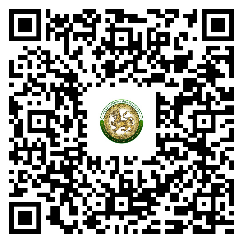 กลุ่มงานส่งเสริมการศึกษานอกระบบ ศิลปะ วัฒนธรรม และภูมิปัญญาท้องถิ่นโทร. ๐ ๒241 ๙000 ต่อ 5337 	ไปรษณีย์อิเล็กทรอนิกส์ saraban@dla.go.th ผู้ประสานงาน ว่าที่ ร.ต. ไอยศูรย์  บุญมงคลโชค โทร. 08 9925 2876